Aldersinndelte grupper: 1 – Isaaq, Theodor, Adrian 2 – Frida, Teja, Adelia Widad, Alex3 – Olivia, Johannes, Patrik 4 – Ida Nathalie, Max, Frieda Todelte grupper:Gr A) Isaaq, Adrian, Adelia Widad, Alex, Johannes, Olivia og Frieda Gr B) Theodor, Frida, Teja, Patrik, Ida Nathalie og MaxUKEMANDAGTIRSDAGONSDAGTORSDAGFREDAG 10Tema: Skinnvotten 6 Smågrupper gr. AVannrom gr. B7Tur Gr AGymsal Gr B 2015 Kjøkkenlek Gr B 2014Varmmat: Fiskekaker m/saus, poteter og grønnsaker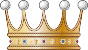 Johannes 2 år  8SmågrupperMøtedag9SmågrupperTur gr B   Varmmat: Grønnsaksgrateng 10Smågrupper11Tema: Skinnvotten13 Smågrupper gr. BVannrom gr. A14Aldersinndelte grupperVarmmat: Lapskaus15SmågrupperMøtedag  16Smågrupper Tur gr. A Varmmat: Fiskeboller/hvit saus, poteter og grønnsaker 17SmågrupperTur gr. B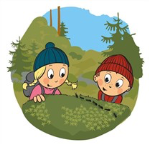 12Tema: Påske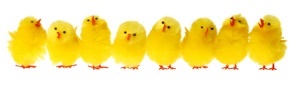 20Smågrupper gr. AVannrom gr. B21Aldersinndelte grupperVarmmat: Pasta bolognese 22SmågrupperMøtedag23SmågrupperTur gr. BVarmmat: Fiskeburger m/salat 24SmågrupperTur gr. A13Tema: Påske27Smågrupper gr. BVannrom gr. A28Aldersinndelte grupperVarmmat: Tomatsuppe m/egg og makaroni29Smågrupper MøtedagIsaaq 3 år  30SmågrupperTur gr. AVarmmat: Fiskepinner m saus, ris og grønnsaker 31SmågrupperTur gr. B